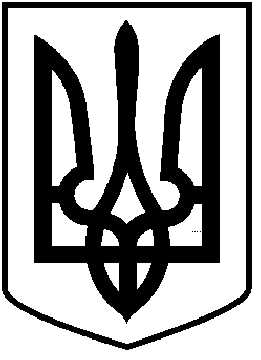                                         ЧОРТКІВСЬКА  МІСЬКА  РАДА   ___________________ СЕСІЯ ВОСЬМОГО  СКЛИКАННЯРІШЕННЯ проєкт ___ березня 2023 року                                                                              № _____м. ЧортківПро внесення змін до рішення міської ради від 24 грудня 2020 року №131 «Про затвердження Програми розвитку місцевого самоврядування  Чортківської міської територіальної громади  на 2021-2023 роки» із внесеними змінамиЗ метою забезпечення розвитку місцевого самоврядування  на території громади,керуючись статтею  26 Закону України «Про місцеве самоврядування в Україні», міська рада  ВИРІШИЛА :  1. Внести зміни  до розділу 5 «Заходи спрямовані на виконання Програми» Програми розвитку місцевого самоврядування  Чортківської міської територіальної громади  на 2021-2023 роки»  затвердженої рішенням  міської ради  від 24 грудня 2020 року №131 із  раніше внесеними змінами, виклавши  пункт 3 в наступній редакції:«3.Виготовлення друкованої продукції, придбання  нагород міської ради (відзнака міського голови «За Честь і відвагу»,  нагрудний знак «Почесний громадянин міста Чорткова», орден Чортківської міської ради «За заслуги перед громадою», грамоти  та подяки міського голови) рамок для них, оплата послуг банку з видачі готівки для виплати грошової винагороди нагородженим. Придбання цінних подарунків для нагородження, сувенірної та квіткової продукції та інше  для   проведення різних  заходів.2. Копію рішення направити  у фінансове управління та відділ бухгалтерського обліку та фінансової звітності міської ради.3.Контроль за виконанням даного рішення покласти на  постійну комісію міської ради з питань бюджету та економічного розвитку.Міський голова                                                                                        Володимир ШМАТЬКО